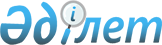 Мәслихаттың 2010 жылғы 22 желтоқсандағы № 307 "Жітіқара ауданының 2011-2013 жылдарға арналған бюджеті туралы" шешіміне өзгерістер мен толықтырулар енгізу туралыҚостанай облысы Жітіқара ауданы мәслихатының 2011 жылғы 19 сәуірдегі № 343 қаулысы. Қостанай облысы Жітіқара ауданының Әділет басқармасында 2011 жылғы 26 сәуірде № 9-10-161 тіркелді

      Жітіқара аудандық мәслихаты ШЕШТІ:



      1. "Жітіқара ауданының 2011-2013 жылдарға арналған бюджеті туралы" мәслихаттың 2010 жылғы 22 желтоқсандағы № 307 шешіміне (нормативтік құқықтық актілерді мемлекеттік тіркеу Тізілімінде 9-10-153 нөмірімен тіркелген, 2011 жылғы 6 қаңтарда "Житикаринские новости" газетінде жарияланған) мына өзгерістер мен толықтырулар енгізілсін:



      көрсетілген шешімнің 1 тармағы 1), 2) және 4) тармақшалары жаңа редакцияда жазылсын:



      "1) кірістер – 2821801,0 мың теңге, оның ішінде:

      салықтық түсімдер бойынша – 1097010,0 мың теңге;

      салықтық емес түсімдер бойынша – 5437,0 мың теңге;

      негізгі капиталды сатудан түсетін түсімдер бойынша – 6886,0 мың теңге;

      трансферттер түсімдері бойынша – 1712468,0 мың теңге;



      2) шығындар – 2786526,7 мың теңге;



      4) қаржы активтерімен операциялар бойынша сальдо – 46940,0 мың теңге, оның ішінде:

      қаржы активтерін сатып алу – 46940,0 мың теңге;";



      көрсетілген шешімнің 4 тармағы 5), 6) тармақшалары жаңа редакцияда жазылсын:



      "5) 1058,0 мың теңге – "Қазынашылық-Клиент" жүйесін енгізу үшін компьютерлік және ұйымдық техниканы сатып алуға;



      6) 17177,0 мың теңге – Жітіқара қаласындағы 2-су тазартқыш құрылысынан 1-су тазартқыш құрылысына дейін суаққының салынуына;";



      көрсетілген шешімнің 4-1 тармағында:



      1), 2), 3) және 11) тармақшалары жаңа редакцияда жазылсын:



      "1) 9111,0 мың теңге - эпизоотикаға қарсы іс-шараларды өткізуге;



      2) 1980,0 мың теңге - ауылдық елді мекендердің әлеуметтік сала мамандарын әлеуметтік қолдау шараларын іске асыру үшін;



      3) 14684,0 мың теңге - мектепке дейінгі білім беру ұйымдарында мемлекеттік білім беру тапсырысын іске асыруға;



      11) 154597,0 мың теңге - Жітіқара қаласындағы 2-су тазартқыш құрылысынан 1-су тазартқыш құрылысына дейін суаққының салынуына;";



      мынадай мазмұндағы 13), 14) тармақшалармен толықтырылсын:



      "13) 11917,0 мың теңге - мектеп мұғалімдеріне және мектепке дейінгі білім беру ұйымдарының тәрбиешілеріне біліктілік санаты үшін қосымша ақының көлемін ұлғайтуға;



      14) 8177,0 мың теңге - жұмыспен қамту орталығын құруға.";



      көрсетілген шешімнің 1 және 5-қосымшалары осы шешімнің 1 және 2-қосымшаларына сәйкес жаңа редакцияда жазылсын.



      2. Осы шешім 2011 жылдың 1 қаңтарынан бастап қолданысқа енгізіледі.      Жітіқара аудандық

      мәслихатының он алтыншы

      сессиясының төрағасы                       П. Удилов      Жітіқара аудандық

      мәслихатының хатшысы                       М. Кененбаева      КЕЛІСІЛДІ:      "Жітіқара ауданының экономика

      және бюджеттік жоспарлау бөлімі"

      мемлекеттік мекемесінің бастығы

      __________________ Ғ. Жидебаева

2011 жылғы 19 сәуірдегі 

№ 343 мәслихат шешіміне 

1-қосымша        2010 жылғы 22 желтоқсандағы 

№ 307 мәслихат шешіміне   

1-қосымша         2011 жылға арналған Жітіқара ауданының бюджеті

2011 жылғы 19 сәуірдегі 

№ 343 мәслихат шешіміне 

2-қосымша       2010 жылғы 22 желтоқсандағы 

№ 307 мәслихат шешіміне  

5-қосымша         2011 жылға арналған Жітіқара ауданының ауылдар,

селолар, селолық округтер аппараттарының

бюджеттік бағдарламалары (кіші бағдарламалары)
					© 2012. Қазақстан Республикасы Әділет министрлігінің «Қазақстан Республикасының Заңнама және құқықтық ақпарат институты» ШЖҚ РМК
				СанатыСанатыСанатыСанатыСома,

мың

теңгеСыныбыСыныбыСыныбыСома,

мың

теңгеIшкi сыныбыIшкi сыныбыСома,

мың

теңгеАТАУЫСома,

мың

теңгеІ. Кірістер 28218011Салықтық түсімдер1097010101Табыс салығы 4293171012Жеке табыс салығы429317103Әлеуметтiк салық4582381031Әлеуметтік салық458238104Меншiкке салынатын салықтар1665841041Мүлiкке салынатын салықтар1081831043Жер салығы129251044Көлiк құралдарына салынатын салық432681045Бірыңғай жер салығы2208105Тауарларға, жұмыстарға және қызметтерге

салынатын iшкi салықтар358361052Акциздер39561053Табиғи және басқа ресурстарды пайдаланғаны

үшiн түсетiн түсiмдер245761054Кәсiпкерлiк және кәсiби қызметтi

жүргiзгенi үшiн алынатын алымдар66305Құмар ойын бизнеске салық674108Заңдық мәнді іс-әрекеттерді жасағаны және

(немесе) оған уәкілеттігі бар мемлекеттік

органдар немесе лауазымды адамдар құжаттар

бергені үшін алынатын міндетті төлемдер70351081Мемлекеттік баж70352Салықтық емес түсiмдер5437201Мемлекеттік меншіктен түсетін кірістер39671Мемлекеттік кәсіпорындардың таза кірісі

бөлігінің түсімдері14522015Мемлекет меншігіндегі мүлікті жалға

беруден түсетін кірістер251506Салықтық емес түсiмдер14701Салықтық емес түсiмдер14703Негізгі капиталды сатудан түсетін түсімдер6886303Жердi және материалдық емес активтердi

сату68863031Жерді сату68864Трансферттердің түсімдері1712468402Мемлекеттiк басқарудың жоғары тұрған

органдарынан түсетiн трансферттер17124684022Облыстық бюджеттен түсетiн трансферттер1712468Функционалдық топФункционалдық топФункционалдық топФункционалдық топФункционалдық топСома,

мың

теңгеКіші функцияКіші функцияКіші функцияКіші функцияСома,

мың

теңгеБюджеттік бағдарламалардың әкiмшiсiБюджеттік бағдарламалардың әкiмшiсiБюджеттік бағдарламалардың әкiмшiсiСома,

мың

теңгеБағдарламаБағдарламаСома,

мың

теңгеАТАУЫСома,

мың

теңгеІІ. Шығындар2786526,701Жалпы сипаттағы мемлекеттiк

қызметтер193680,411Мемлекеттiк басқарудың жалпы

функцияларын орындайтын өкiлдi,

атқарушы және басқа органдар163431,4112Аудан (облыстық маңызы бар қала)

мәслихатының аппараты13996101112001Аудан (облыстық маңызы бар қала)

мәслихатының қызметін қамтамасыз ету

жөніндегі қызметтер13886003Мемлекеттік органдардың күрделі

шығыстары110122Аудан (облыстық маңызы бар қала)

әкімінің аппараты61791,4101122001Аудан (облыстық маңызы бар қала)

әкімінің қызметін қамтамасыз ету

жөніндегі қызметтер58581,4003Мемлекеттік органдардың күрделі

шығыстары3210123Қаладағы аудан, аудандық маңызы бар

қала, кент, ауыл (село), ауылдық

(селолық) округ әкімінің аппараты87644101123001Қаладағы аудан, аудандық маңызы бар

қаланың, кент, ауыл (село), ауылдық

(селолық) округ әкімінің қызметін

қамтамасыз ету жөніндегі қызметтер85186022Мемлекеттік органдардың күрделі

шығыстары245812Қаржылық қызмет18779452Ауданның (облыстық маңызы бар

қаланың) қаржы бөлімі18779001Аудан (облыстық маңызы бар қала)

бюджетін орындау және ауданның

(облыстық маңызы бар қаланың)

коммуналдық меншігін басқару

саласындағы мемлекеттік саясатты іске

асыру жөніндегі қызметтер13853004Біржолғы талондарды беру жөніндегі

жұмысты және біржолғы талондарды іске

асырудан сомаларды жинаудың

толықтығын қамтамасыз етуді

ұйымдастыру1924010Коммуналдық меншікті жекешелендіруді

ұйымдастыру274011Коммуналдық меншікке түскен мүлікті

есепке алу, сақтау, бағалау және сату2618018Мемлекеттік органдардың күрделі

шығыстары1105Жоспарлау және статистикалық қызмет11470453Ауданның (облыстық маңызы бар

қаланың) экономика және бюджеттік

жоспарлау бөлімі11470001Экономикалық саясатты, мемлекеттік

жоспарлау жүйесін қалыптастыру және

дамыту және ауданды (облыстық маңызы

бар қаланы) басқару саласындағы

мемлекеттік саясатты іске асыру

жөніндегі қызметтер11360004Мемлекеттік органдардың күрделі

шығыстары11002Қорғаныс280121Әскери мұқтаждар2688122Аудан (облыстық маңызы бар қала)

әкімінің аппараты2688005Жалпыға бірдей әскери міндетті атқару

шеңберіндегі іс-шаралар26882Төтенше жағдайлар жөнiндегi

жұмыстарды ұйымдастыру113122Аудан (облыстық маңызы бар қала)

әкімінің аппараты113007Аудандық (қалалық) ауқымдағы дала

өрттерінің, сондай-ақ мемлекеттік

өртке қарсы қызмет органдары

құрылмаған елдi мекендерде өрттердің

алдын алу және оларды сөндіру

жөніндегі іс-шаралар11303Қоғамдық тәртіп, қауіпсіздік,

құқықтық, сот, қылмыстық-атқару

қызметі264131Құқық қорғау қызметi2641458Ауданның (облыстық маңызы бар

қаланың) тұрғын үй-коммуналдық

шаруашылығы, жолаушылар көлігі және

автомобиль жолдары бөлімі2641301458021Елдi мекендерде жол жүрісі

қауiпсiздiгін қамтамасыз ету264104Бiлiм беру156368041Мектепке дейiнгi тәрбие және оқыту50158464Ауданның (облыстық маңызы бар

қаланың) білім бөлімі50158401464009Мектепке дейінгі тәрбие және оқыту

ұйымдарының қызметін қамтамасыз ету38241021Мектеп мұғалімдеріне және мектепке

дейінгі білім беру ұйымдарының

тәрбиешілеріне біліктілік санаты үшін

қосымша ақының көлемін ұлғайту1191742Бастауыш, негізгі орта және жалпы

орта білім беру1454447464Ауданның (облыстық маңызы бар

қаланың) білім бөлімі1454447402464003Жалпы білім беру1418717402464006Балаларға қосымша білім беру357309Бiлiм беру саласындағы өзге де

қызметтер59075464Ауданның (облыстық маңызы бар

қаланың) білім бөлімі59075409464001Жергілікті деңгейде білім беру

саласындағы мемлекеттік саясатты іске

асыру жөніндегі қызметтер15827005Ауданның (облыстық маңызы бар

қаланың) мемлекеттік білім беру

мекемелер үшін оқулықтар мен

оқу-әдiстемелiк кешендерді сатып алу

және жеткізу15451409464007Аудандық (қалалық) ауқымда мектеп

олимпиадаларын, мектептен тыс

іс-шараларды және конкурстарды өткізу749012Мемлекеттік органдардың күрделі

шығыстары100015Жетім баланы (жетім балаларды) және

баланы (балаларды) күтіп-ұстауға

асыраушыларына (қорғаншыларына) ай

сайынғы ақшалай қаражат төлемдері24041020Үйде оқытылатын мүгедек балаларды

жабдықпен, бағдарламалық қамтыммен

қамтамасыз ету290706Әлеуметтiк көмек және әлеуметтiк

қамсыздандыру32255062Әлеуметтiк көмек296610451Ауданның (облыстық маңызы бар

қаланың) жұмыспен қамту және

әлеуметтік бағдарламалар бөлімі296610602451002Еңбекпен қамту бағдарламасы23945602451005Мемлекеттік атаулы әлеуметтік көмек15586602451006Тұрғын үй көмегі153330602451007Жергілікті өкілетті органдардың

шешімі бойынша мұқтаж азаматтардың

жекелеген топтарына әлеуметтік көмек14014010Үйден тәрбиеленіп оқытылатын мүгедек

балаларды материалдық қамтамасыз ету363602451014Мұқтаж азаматтарға үйде әлеуметтiк

көмек көрсету22185015Зейнеткерлер мен мүгедектерге

әлеуметтiк қызмет көрсету аумақтық

орталықтары2267760245101618 жасқа дейінгі балаларға

мемлекеттік жәрдемақылар33110602451017Мүгедектерді оңалту жеке

бағдарламасына сәйкес, мұқтаж

мүгедектерді міндетті гигиеналық

құралдарымен қамтамасыз етуге және

ымдау тілі мамандарының, жеке

көмекшілердің қызмет көрсету3223023Жұмыспен қамту орталықтарының

қызметін қамтамасыз ету817769Әлеуметтiк көмек және әлеуметтiк

қамтамасыз ету салаларындағы өзге де

қызметтер25940451Ауданның (облыстық маңызы бар

қаланың) жұмыспен қамту және

әлеуметтік бағдарламалар бөлімі25940001Жергілікті деңгейде халық үшін

әлеуметтік бағдарламаларды жұмыспен

қамтуды қамтамасыз етуді іске асыру

саласындағы мемлекеттік саясатты іске

асыру жөніндегі қызметтер24998609451011Жәрдемақыларды және басқа да

әлеуметтік төлемдерді есептеу, төлеу

мен жеткізу бойынша қызметтерге ақы

төлеу612021Мемлекеттік органдардың күрделі

шығыстары33007Тұрғын үй-коммуналдық шаруашылық2796051Тұрғын үй шаруашылығы71765458Ауданның (облыстық маңызы бар

қаланың) тұрғын үй-коммуналдық

шаруашылығы, жолаушылар көлігі және

автомобиль жолдары бөлімі2000003Мемлекеттік тұрғын үй қорының

сақталуын ұйымдастыру2000467Ауданның (облыстық маңызы бар

қаланың) құрылыс бөлімі69765004Инженерлік коммуникациялық

инфрақұрылымды дамыту, жайластыру

және (немесе) сатып алу697652Коммуналдық шаруашылық171774467Ауданның (облыстық маңызы бар

қаланың) құрылыс бөлімі171774006Сумен жабдықтау жүйесін дамыту17177473Елді-мекендерді көркейту36066123Қаладағы аудан, аудандық маңызы бар

қала, кент, ауыл (село), ауылдық

(селолық) округ әкімінің аппараты4870008Елді мекендерде көшелерді

жарықтандыру3870011Елді мекендерді абаттандыру мен

көгалдандыру1000458Ауданның (облыстық маңызы бар

қаланың) тұрғын үй-коммуналдық

шаруашылығы, жолаушылар көлігі және

автомобиль жолдары бөлімі31196015Елдi мекендердегі көшелердi

жарықтандыру12956016Елдi мекендердiң санитариясын

қамтамасыз ету10650017Жерлеу орындарын күтiп-ұстау және

туысы жоқтарды жерлеу764018Елдi мекендердi абаттандыру және

көгалдандыру682608Мәдениет, спорт, туризм және

ақпараттық кеңістiк7915381Мәдениет саласындағы қызмет32019455Ауданның (облыстық маңызы бар

қаланың) мәдениет және тілдерді

дамыту бөлімі32019003Мәдени-демалыс жұмысын қолдау3201982Спорт8121465Ауданның (облыстық маңызы бар

қаланың) Дене шынықтыру және спорт

бөлімі8121005Ұлттық және бұқаралық спорт түрлерін

дамыту3311006Аудандық (облыстық маңызы бар

қалалық) деңгейде спорттық жарыстар

өткiзу1650007Әртүрлi спорт түрлерi бойынша аудан

(облыстық маңызы бар қала) құрама

командаларының мүшелерiн дайындау

және олардың облыстық спорт

жарыстарына қатысуы316083Ақпараттық кеңiстiк20385455Ауданның (облыстық маңызы бар

қаланың) мәдениет және тілдерді

дамыту бөлімі17238803455006Аудандық (қалалық) кiтапханалардың

жұмыс iстеуi15987803455007Мемлекеттік тілді және Қазақстан

халықтарының басқа да тілдерін дамыту1251456Ауданның (облыстық маңызы бар

қаланың) ішкі саясат бөлімі3147002Газеттер мен журналдар арқылы

мемлекеттік ақпараттық саясат жүргізу

жөніндегі қызметтер2505005Телерадио хабарларын тарату арқылы

мемлекеттік ақпараттық саясатты

жүргізу жөніндегі қызметтер64289Мәдениет, спорт, туризм және

ақпараттық кеңiстiктi ұйымдастыру

жөнiндегi өзге де қызметтер18628455Ауданның (облыстық маңызы бар

қаланың) мәдениет және тілдерді

дамыту бөлімі5375809455001Жергілікті деңгейде тілдерді және

мәдениетті дамыту саласындағы

мемлекеттік саясатты іске асыру

жөніндегі қызметтер5265010Мемлекеттік органдардың күрделі

шығыстары110456Ауданның (облыстық маңызы бар

қаланың) ішкі саясат бөлімі8360809456001Жергілікті деңгейде ақпарат,

мемлекеттілікті нығайту және

азаматтардың әлеуметтік сенімділігін

қалыптастыру саласында мемлекеттік

саясатты іске асыру жөніндегі

қызметтер7709809456003Жастар саясаты саласындағы өңірлік

бағдарламаларды iске асыру541006Мемлекеттік органдардың күрделі

шығыстары110465Ауданның (облыстық маңызы бар

қаланың) Дене шынықтыру және спорт

бөлімі4893809465001Жергілікті деңгейде дене шынықтыру

және спорт саласындағы мемлекеттік

саясатты іске асыру жөніндегі

қызметтер4783004Мемлекеттік органдардың күрделі

шығыстары11010Ауыл, су, орман, балық шаруашылығы,

ерекше қорғалатын табиғи аумақтар,

қоршаған ортаны және жануарлар

дүниесін қорғау, жер қатынастары1618861Ауыл шаруашылығы18982474Ауданның (облыстық маңызы бар

қаланың) ауыл шаруашылығы және

ветеринария бөлімі18982001Жергілікті деңгейде ауыл шаруашылығы

және ветеринария саласындағы

мемлекеттік саясатты іске асыру

жөніндегі қызметтер16292003Мемлекеттік органдардың күрделі

шығыстары110007Қаңғыбас иттер мен мысықтарды аулауды

және жоюды ұйымдастыру600099Республикалық бюджеттен берілетін

нысаналы трансферттер есебiнен

ауылдық елді мекендер саласының

мамандарын әлеуметтік қолдау

шараларын іске асыру19802Су шаруашылығы125000467Ауданның (облыстық маңызы бар

қаланың) құрылыс бөлімі125000012Сумен жабдықтау жүйесін дамыту125000106Жер қатынастары8793463Ауданның (облыстық маңызы бар

қаланың) жер қатынастары бөлімі87931006463001Аудан (облыстық маңызы бар қала)

аумағында жер қатынастарын реттеу

саласындағы мемлекеттік саясатты іске

асыру жөніндегі қызметтер8683007Мемлекеттік органдардың күрделі

шығыстары1109Ауыл, су, орман, балық шаруашылығы

және қоршаған ортаны қорғау мен жер

қатынастары саласындағы өзге де

қызметтер9111474Ауданның (облыстық маңызы бар

қаланың) ауыл шаруашылығы және

ветеринария бөлімі9111013Эпизоотияға қарсы іс-шаралар жүргізу911111Өнеркәсіп, сәулет, қала құрылысы және

құрылыс қызметі17071112Сәулет, қала құрылысы және құрылыс

қызметі17071467Ауданның (облыстық маңызы бар

қаланың) құрылыс бөлімі85891102467001Жергілікті деңгейде құрылыс

саласындағы мемлекеттік саясатты іске

асыру жөніндегі қызметтер8479017Мемлекеттік органдардың күрделі

шығыстары110468Ауданның (облыстық маңызы бар

қаланың) сәулет және қала құрылысы

бөлімі84821102468001Жергілікті деңгейде сәулет және қала

құрылысы саласындағы мемлекеттік

саясатты іске асыру жөніндегі

қызметтер6372003Ауданның қала құрылысы даму аумағын

және елді мекендердің бас жоспарлары

схемаларын әзірлеу2000004Мемлекеттік органдардың күрделі

шығыстары11012Көлiк және коммуникация121896121Автомобиль көлiгi121896458Ауданның (облыстық маңызы бар

қаланың) тұрғын үй-коммуналдық

шаруашылығы, жолаушылар көлігі және

автомобиль жолдары бөлімі121896022Көлік инфрақұрылымын дамыту500001201458023Автомобиль жолдарының жұмыс істеуін

қамтамасыз ету7189613Басқалар34344133Кәсiпкерлiк қызметтi қолдау және

бәсекелестікті қорғау7205469Ауданның (облыстық маңызы бар

қаланың) кәсіпкерлік бөлімі72051303469001Жергілікті деңгейде кәсіпкерлік пен

өнеркәсіпті дамыту саласындағы

мемлекеттік саясатты іске асыру

жөніндегі қызметтер7095004Мемлекеттік органдардың күрделі

шығыстары110139Басқалар27139451Ауданның (облыстық маңызы бар

қаланың) жұмыспен қамту және

әлеуметтік бағдарламалар бөлімі3120022"Бизнестің жол картасы - 2020"

бағдарламасы шеңберінде жеке

кәсіпкерлікті қолдау3120452Ауданның (облыстық маңызы бар

қаланың) қаржы бөлімі10800012Ауданның (облыстық маңызы бар

қаланың) жергілікті атқарушы

органының резерві10800458Ауданның (облыстық маңызы бар

қаланың) тұрғын үй-коммуналдық

шаруашылығы, жолаушылар көлігі және

автомобиль жолдары бөлімі13219001Жергілікті деңгейде тұрғын

үй-коммуналдық шаруашылығы,

жолаушылар көлігі және автомобиль

жолдары саласындағы мемлекеттік

саясатты іске асыру жөніндегі

қызметтер13109013Мемлекеттік органдардың күрделі

шығыстары11015Трансферттер7219,31Трансферттер7219,3452Ауданның (облыстық маңызы бар

қаланың) қаржы бөлімі7219,3006Нысаналы пайдаланылмаған (толық

пайдаланылмаған) трансферттерді

қайтару7219,3ІІІ. Таза бюджеттік несие беру25 551,1Бюджеттік кредиттер26678,710Ауыл, су, орман, балық шаруашылығы,

ерекше қорғалатын табиғи аумақтар,

қоршаған ортаны және жануарлар

дүниесін қорғау, жер қатынастары26678,71Ауыл шаруашылығы26678,7474Ауданның (облыстық маңызы бар

қаланың) ауыл шаруашылығы және

ветеринария бөлімі26678,7009Ауылдық елді мекендердің әлеуметтік

саласының мамандарын әлеуметтік

қолдау шараларын іске асыру үшін

бюджеттік кредиттер26678,7СанатыСанатыСанатыСанатыСанатыСома,

мың

теңгеСыныбыСыныбыСыныбыСыныбыСома,

мың

теңгеIшкi сыныбыIшкi сыныбыIшкi сыныбыСома,

мың

теңгеЕрекшелігіЕрекшелігіСома,

мың

теңгеАТАУЫСома,

мың

теңгеБюджеттік кредиттерді өтеу1127,65Бюджеттік кредиттерді өтеу1127,601Бюджеттік кредиттерді өтеу1127,61Мемлекеттік бюджеттен берілген

бюджеттік кредиттерді өтеу1127,6ІҮ. Қаржы активтерімен операциялар

бойынша сальдо46940Қаржы активтерін сатып алу4694013Басқалар469409Басқалар46940452Ауданның (облыстық маңызы бар

қаланың) қаржы бөлімі46940014Заңды тұлғалардың жарғылық капиталын

қалыптастыру немесе ұлғайту46940Ү. Бюджет тапшылығы (профициті)-37216,8ҮІ. Бюджет тапшылығын қаржыландыру

(профицитті пайдалану)37216,8Функционалдық топФункционалдық топФункционалдық топФункционалдық топФункционалдық топСома,

мың

теңгеКіші функцияКіші функцияКіші функцияКіші функцияСома,

мың

теңгеБюджеттік бағдарламалардың әкiмшiсiБюджеттік бағдарламалардың әкiмшiсiБюджеттік бағдарламалардың әкiмшiсiСома,

мың

теңгеБағдарламаБағдарламаСома,

мың

теңгеАТАУЫСома,

мың

теңгеБольшевик селолық округі01Жалпы сипаттағы мемлекеттiк

қызметтер68811Мемлекеттiк басқарудың жалпы

функцияларын орындайтын өкiлдi,

атқарушы және басқа органдар6881123Қаладағы аудан, аудандық маңызы бар

қала, кент, ауыл (село), ауылдық

(селолық) округ әкімінің аппараты6881001Қаладағы аудан, аудандық маңызы бар

қаланың, кент, ауыл (село), ауылдық

(селолық) округ әкімінің қызметін

қамтамасыз ету жөніндегі қызметтер6706022Мемлекеттік органдардың күрделі

шығыстары17507Тұрғын үй-коммуналдық шаруашылық2193Елді-мекендерді көркейту219123Қаладағы аудан, аудандық маңызы бар

қала, кент, ауыл (село), ауылдық

(селолық) округ әкімінің аппараты219008Елді мекендерде көшелерді

жарықтандыру219Волгоградский селосы01Жалпы сипаттағы мемлекеттiк

қызметтер56791Мемлекеттiк басқарудың жалпы

функцияларын орындайтын өкiлдi,

атқарушы және басқа органдар5679123Қаладағы аудан, аудандық маңызы бар

қала, кент, ауыл (село), ауылдық

(селолық) округ әкімінің аппараты5679001Қаладағы аудан, аудандық маңызы бар

қаланың, кент, ауыл (село), ауылдық

(селолық) округ әкімінің қызметін

қамтамасыз ету жөніндегі қызметтер5504022Мемлекеттік органдардың күрделі

шығыстары17507Тұрғын үй-коммуналдық шаруашылық2383Елді-мекендерді көркейту238123Қаладағы аудан, аудандық маңызы бар

қала, кент, ауыл (село), ауылдық

(селолық) округ әкімінің аппараты238008Елді мекендерде көшелерді жарықтандыру238Аққарға селосы01Жалпы сипаттағы мемлекеттiк

қызметтер58431Мемлекеттiк басқарудың жалпы

функцияларын орындайтын өкiлдi,

атқарушы және басқа органдар5843123Қаладағы аудан, аудандық маңызы бар

қала, кент, ауыл (село), ауылдық

(селолық) округ әкімінің аппараты5843001Қаладағы аудан, аудандық маңызы бар

қаланың, кент, ауыл (село), ауылдық

(селолық) округ әкімінің қызметін

қамтамасыз ету жөніндегі қызметтер5668022Мемлекеттік органдардың күрделі

шығыстары17507Тұрғын үй-коммуналдық шаруашылық2843Елді-мекендерді көркейту284123Қаладағы аудан, аудандық маңызы бар

қала, кент, ауыл (село), ауылдық

(селолық) округ әкімінің аппараты284008Елді мекендерде көшелерді

жарықтандыру284Приречный селосы01Жалпы сипаттағы мемлекеттiк

қызметтер58221Мемлекеттiк басқарудың жалпы

функцияларын орындайтын өкiлдi,

атқарушы және басқа органдар5822123Қаладағы аудан, аудандық маңызы бар

қала, кент, ауыл (село), ауылдық

(селолық) округ әкімінің аппараты5822001Қаладағы аудан, аудандық маңызы бар

қаланың, кент, ауыл (село), ауылдық

(селолық) округ әкімінің қызметін

қамтамасыз ету жөніндегі қызметтер5647022Мемлекеттік органдардың күрделі

шығыстары17507Тұрғын үй-коммуналдық шаруашылық15763Елді-мекендерді көркейту1576123Қаладағы аудан, аудандық маңызы бар

қала, кент, ауыл (село), ауылдық

(селолық) округ әкімінің аппараты1576008Елді мекендерде көшелерді

жарықтандыру576011Елді мекендерді абаттандыру мен

көгалдандыру1000Милютинка селосы01Жалпы сипаттағы мемлекеттiк

қызметтер60931Мемлекеттiк басқарудың жалпы

функцияларын орындайтын өкiлдi,

атқарушы және басқа органдар6093123Қаладағы аудан, аудандық маңызы бар

қала, кент, ауыл (село), ауылдық

(селолық) округ әкімінің аппараты6093001Қаладағы аудан, аудандық маңызы бар

қаланың, кент, ауыл (село), ауылдық

(селолық) округ әкімінің қызметін

қамтамасыз ету жөніндегі қызметтер5918022Мемлекеттік органдардың күрделі

шығыстары17507Тұрғын үй-коммуналдық шаруашылық3193Елді-мекендерді көркейту319123Қаладағы аудан, аудандық маңызы бар

қала, кент, ауыл (село), ауылдық

(селолық) округ әкімінің аппараты319008Елді мекендерде көшелерді

жарықтандыру319Мүктікөл селолық округі01Жалпы сипаттағы мемлекеттiк

қызметтер66021Мемлекеттiк басқарудың жалпы

функцияларын орындайтын өкiлдi,

атқарушы және басқа органдар6602123Қаладағы аудан, аудандық маңызы бар

қала, кент, ауыл (село), ауылдық

(селолық) округ әкімінің аппараты6602001Қаладағы аудан, аудандық маңызы бар

қаланың, кент, ауыл (село), ауылдық

(селолық) округ әкімінің қызметін

қамтамасыз ету жөніндегі қызметтер6427022Мемлекеттік органдардың күрделі

шығыстары17507Тұрғын үй-коммуналдық шаруашылық1653Елді-мекендерді көркейту165123Қаладағы аудан, аудандық маңызы бар

қала, кент, ауыл (село), ауылдық

(селолық) округ әкімінің аппараты165008Елді мекендерде көшелерді

жарықтандыру165Тоқтаров селолық округі01Жалпы сипаттағы мемлекеттiк

қызметтер60931Мемлекеттiк басқарудың жалпы

функцияларын орындайтын өкiлдi,

атқарушы және басқа органдар6093123Қаладағы аудан, аудандық маңызы бар

қала, кент, ауыл (село), ауылдық

(селолық) округ әкімінің аппараты6093001Қаладағы аудан, аудандық маңызы бар

қаланың, кент, ауыл (село), ауылдық

(селолық) округ әкімінің қызметін

қамтамасыз ету жөніндегі қызметтер5918022Мемлекеттік органдардың күрделі

шығыстары17507Тұрғын үй-коммуналдық шаруашылық2433Елді-мекендерді көркейту243123Қаладағы аудан, аудандық маңызы бар

қала, кент, ауыл (село), ауылдық

(селолық) округ әкімінің аппараты243008Елді мекендерде көшелерді

жарықтандыру243Чайковский ауылы01Жалпы сипаттағы мемлекеттiк

қызметтер56141Мемлекеттiк басқарудың жалпы

функцияларын орындайтын өкiлдi,

атқарушы және басқа органдар5614123Қаладағы аудан, аудандық маңызы бар

қала, кент, ауыл (село), ауылдық

(селолық) округ әкімінің аппараты5614001Қаладағы аудан, аудандық маңызы бар

қаланың, кент, ауыл (село), ауылдық

(селолық) округ әкімінің қызметін

қамтамасыз ету жөніндегі қызметтер5439022Мемлекеттік органдардың күрделі

шығыстары17507Тұрғын үй-коммуналдық шаруашылық2623Елді-мекендерді көркейту262123Қаладағы аудан, аудандық маңызы бар

қала, кент, ауыл (село), ауылдық

(селолық) округ әкімінің аппараты262008Елді мекендерде көшелерді

жарықтандыру262Шевченковка селосы01Жалпы сипаттағы мемлекеттiк

қызметтер54721Мемлекеттiк басқарудың жалпы

функцияларын орындайтын өкiлдi,

атқарушы және басқа органдар5472123Қаладағы аудан, аудандық маңызы бар

қала, кент, ауыл (село), ауылдық

(селолық) округ әкімінің аппараты5472001Қаладағы аудан, аудандық маңызы бар

қаланың, кент, ауыл (село), ауылдық

(селолық) округ әкімінің қызметін

қамтамасыз ету жөніндегі қызметтер5297022Мемлекеттік органдардың күрделі

шығыстары17507Тұрғын үй-коммуналдық шаруашылық1813Елді-мекендерді көркейту181123Қаладағы аудан, аудандық маңызы бар

қала, кент, ауыл (село), ауылдық

(селолық) округ әкімінің аппараты181008Елді мекендерде көшелерді

жарықтандыру181Пригородный ауылы01Жалпы сипаттағы мемлекеттiк

қызметтер78951Мемлекеттiк басқарудың жалпы

функцияларын орындайтын өкiлдi,

атқарушы және басқа органдар7895123Қаладағы аудан, аудандық маңызы бар

қала, кент, ауыл (село), ауылдық

(селолық) округ әкімінің аппараты7895001Қаладағы аудан, аудандық маңызы бар

қаланың, кент, ауыл (село), ауылдық

(селолық) округ әкімінің қызметін

қамтамасыз ету жөніндегі қызметтер7720022Мемлекеттік органдардың күрделі

шығыстары17507Тұрғын үй-коммуналдық шаруашылық3453Елді-мекендерді көркейту345123Қаладағы аудан, аудандық маңызы бар

қала, кент, ауыл (село), ауылдық

(селолық) округ әкімінің аппараты345008Елді мекендерде көшелерді

жарықтандыру345Тимирязев селосы01Жалпы сипаттағы мемлекеттiк

қызметтер56291Мемлекеттiк басқарудың жалпы

функцияларын орындайтын өкiлдi,

атқарушы және басқа органдар5629123Қаладағы аудан, аудандық маңызы бар

қала, кент, ауыл (село), ауылдық

(селолық) округ әкімінің аппараты5629001Қаладағы аудан, аудандық маңызы бар

қаланың, кент, ауыл (село), ауылдық

(селолық) округ әкімінің қызметін

қамтамасыз ету жөніндегі қызметтер5454022Мемлекеттік органдардың күрделі

шығыстары17507Тұрғын үй-коммуналдық шаруашылық2203Елді-мекендерді көркейту220123Қаладағы аудан, аудандық маңызы бар

қала, кент, ауыл (село), ауылдық

(селолық) округ әкімінің аппараты220008Елді мекендерде көшелерді

жарықтандыру220Забеловка селосы01Жалпы сипаттағы мемлекеттiк

қызметтер65851Мемлекеттiк басқарудың жалпы

функцияларын орындайтын өкiлдi,

атқарушы және басқа органдар6585123Қаладағы аудан, аудандық маңызы бар

қала, кент, ауыл (село), ауылдық

(селолық) округ әкімінің аппараты6585001Қаладағы аудан, аудандық маңызы бар

қаланың, кент, ауыл (село), ауылдық

(селолық) округ әкімінің қызметін

қамтамасыз ету жөніндегі қызметтер6410022Мемлекеттік органдардың күрделі

шығыстары17507Тұрғын үй-коммуналдық шаруашылық3713Елді-мекендерді көркейту371123Қаладағы аудан, аудандық маңызы бар

қала, кент, ауыл (село), ауылдық

(селолық) округ әкімінің аппараты371008Елді мекендерде көшелерді

жарықтандыру371Степной селосы01Жалпы сипаттағы мемлекеттiк

қызметтер71151Мемлекеттiк басқарудың жалпы

функцияларын орындайтын өкiлдi,

атқарушы және басқа органдар7115123Қаладағы аудан, аудандық маңызы бар

қала, кент, ауыл (село), ауылдық

(селолық) округ әкімінің аппараты7115001Қаладағы аудан, аудандық маңызы бар

қаланың, кент, ауыл (село), ауылдық

(селолық) округ әкімінің қызметін

қамтамасыз ету жөніндегі қызметтер6940022Мемлекеттік органдардың күрделі

шығыстары17507Тұрғын үй-коммуналдық шаруашылық3423Елді-мекендерді көркейту342123Қаладағы аудан, аудандық маңызы бар

қала, кент, ауыл (село), ауылдық

(селолық) округ әкімінің аппараты342008Елді мекендерде көшелерді

жарықтандыру342Ырсай селосы01Жалпы сипаттағы мемлекеттiк

қызметтер63211Мемлекеттiк басқарудың жалпы

функцияларын орындайтын өкiлдi,

атқарушы және басқа органдар6321123Қаладағы аудан, аудандық маңызы бар

қала, кент, ауыл (село), ауылдық

(селолық) округ әкімінің аппараты6321001Қаладағы аудан, аудандық маңызы бар

қаланың, кент, ауыл (село), ауылдық

(селолық) округ әкімінің қызметін

қамтамасыз ету жөніндегі қызметтер6138022Мемлекеттік органдардың күрделі

шығыстары18307Тұрғын үй-коммуналдық шаруашылық1053Елді-мекендерді көркейту105123Қаладағы аудан, аудандық маңызы бар

қала, кент, ауыл (село), ауылдық

(селолық) округ әкімінің аппараты105008Елді мекендерде көшелерді

жарықтандыру105